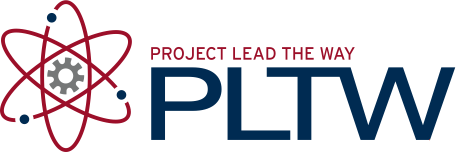 IntroductionToday’s consumers are constantly trying to judge the quality of products. But what is quality? How and by whom is quality determined? Some would say the designer creates specifications, which in turn dictate the quality of a product. That quality is also based on the acceptable value of a part within a whole product. Statistics are commonly used in manufacturing processes to control and maintain quality. This activity will allow you to apply statistics in order to analyze and determine the quality (as measured by the consistency of the size) of wooden cubes. The wooden cubes will be used in the Puzzle Cube Challenge in the next Unit. You will design and construct a puzzle cube as part of the challenge. The consistency in size of the wooden cubes will affect the quality of your final product. In this activity you will collect data and then perform a statistical analysis to estimate measures of central tendency and variation of a product (wooden cubes). You will represent the data using a histogram, establish criteria for an acceptable size of the product, and use the Empirical Rule to eliminate product samples that are outside an acceptable range.EquipmentEngineering notebookPencilDial caliperProcedure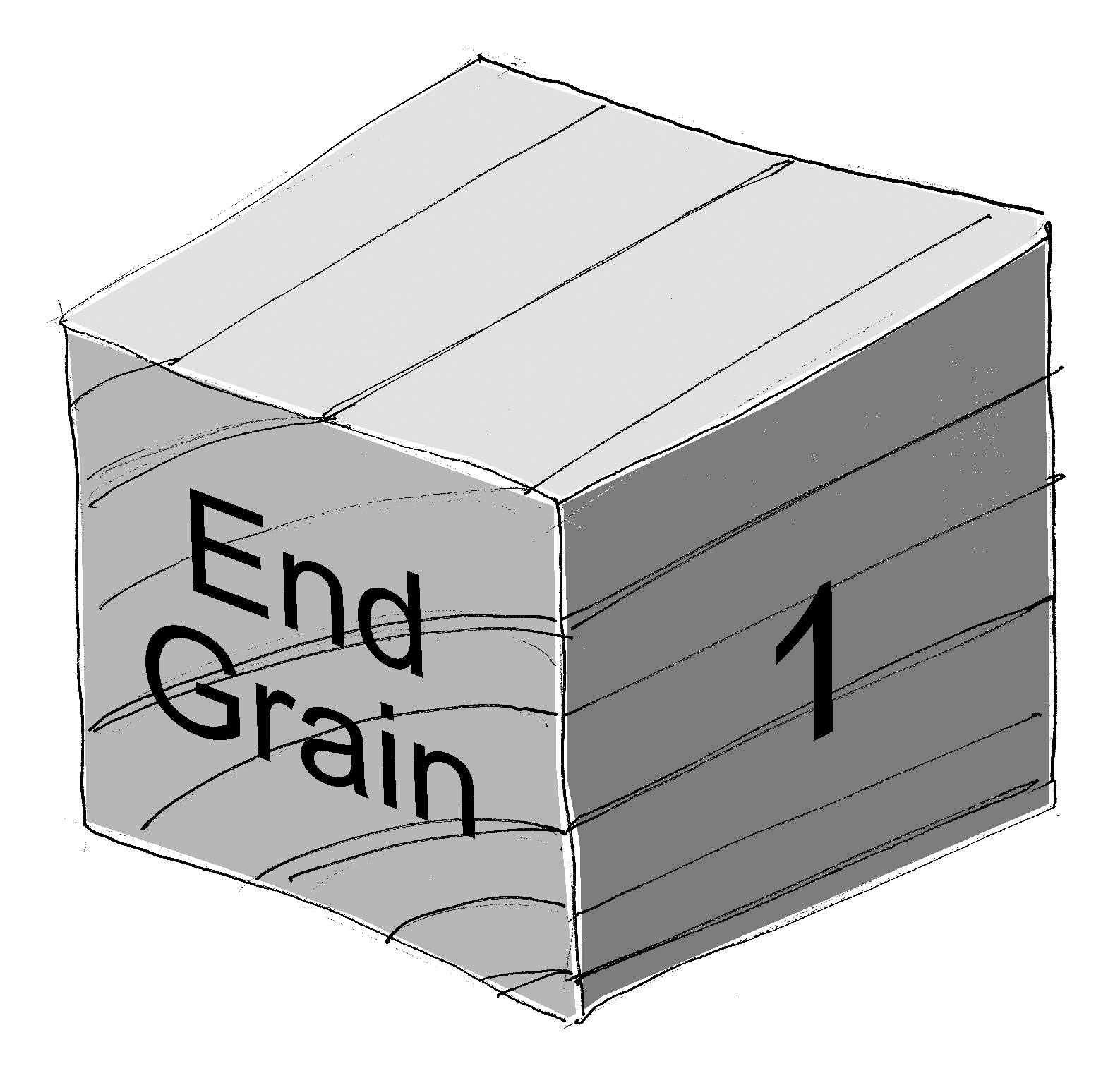 Obtain a set of 7 wooden cubes (3/4 in.) from your instructor. Measure the side length of each block along the grain. When taking a measurement, position the block so the caliper measuring surfaces are touching the end grain faces. Record the measurements to create a data set. Then switch cubes with another student in class. You will need to measure 28 cubes. For this analysis a precision of .001 is necessary; therefore, record each measurement to the nearest one thousandth of an inch (.001 in).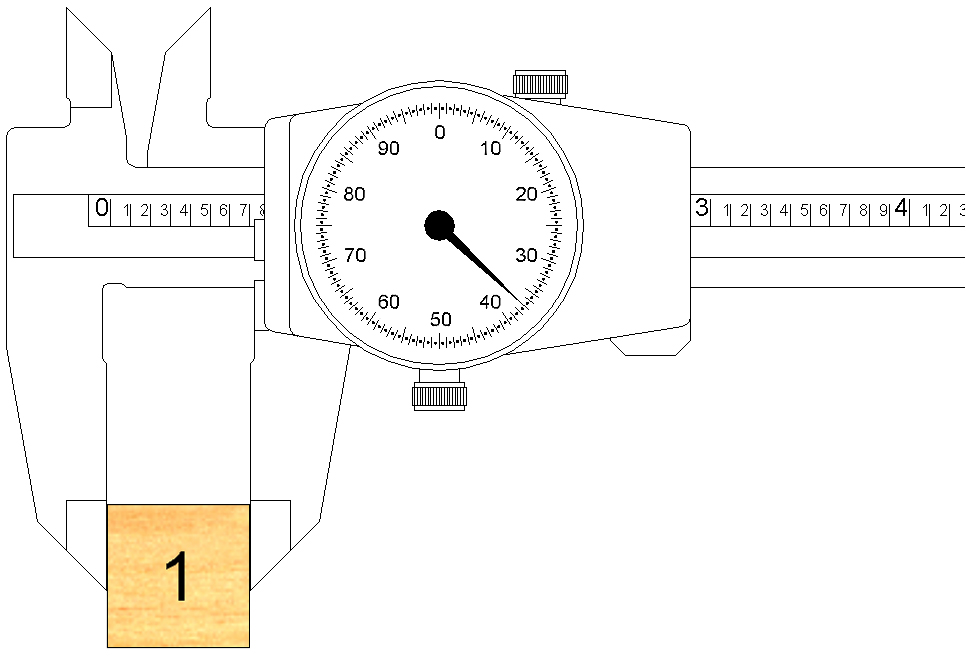 Use Excel to perform a statistical analysis of the data to determine each of the following.		Mean:________________Median: ________________		Mode: ________________Range: ________________Sample Standard Deviation:  ________________Create a histogram to represent the data. Use seven to ten class intervals (bin values). Be sure to label your axes and define units where appropriate. Turn in a copy of the Excel worksheet (YournameCubeData) that shows your data, the summary statistics, and your histogram.Does your data appear to be normally distributed? Justify your answer.Based on past experience, 95% of the wooden blocks received from the manufacturer are within acceptable dimensional limits. However, five percent of the blocks are either too big or too small. When these “out of tolerance” pieces are used to construct a puzzle prototype, the puzzle pieces do not fit well together, and in some cases, the puzzle cannot be solved because of the incorrectly sized wooden cubes. To minimize the probability that an ill-sized wooden cube will result in a poor prototype, you will determine a range of acceptable side lengths and dispose of any wooden cubes that do not meet your size criteria. Assuming a normal distribution, determine a criterion of side length values such that approximately 95% of the wooden cubes supplied by the manufacturer will meet your criteria. Show your work.Express your answer using plus/minus notation.Express your answer using a compound inequality.Without looking at your data, predict the number of your wooden cubes (out of 27) that you would predict will meet the criteria. Justify your answer.How many of your 27 wooden cubes actually meet the side length criteria?In most cases, the answers to b and c above will differ. Why?Identify the wooden cubes in your set that do not meet your side length criteria and dispose of them. Then measure the remaining two sides of the remaining blocks and eliminate any blocks that do not meet your side length criteria. Obtain new wooden cubes, measure each (three side lengths), and compare the measurements to your criteria. Add enough wooden cubes to your set such that you have 27 wooden cubes that meet the side length criteria in all three directions. Keep your cubes in a safe place. You will use these cubes in the next unit.ConclusionYou have calculated statistics related to your 27 wooden cubes. Consider how your statistical analysis results would change if all of the data values for all of the cubes measured by all of the students in your class were compiled and used for analysis. Then answer the following questions.How would the histogram of the entire class’ data change compared to your histogram?What value would you expect for the mean of the length measurements if the data from the entire class were used? Explain.Would you expect the standard deviation of the class’ measurements be larger, smaller, or about the same as the standard deviation of your measurements? Why?In which phase(s) of a design process might statistics be most useful? Why?How can statistics of a product’s dimensions be used to assess the quality of the product?Activity 3.3 Statistics and QualityWood cube 1:Wood cube 15:Wood cube 2:Wood cube 16:Wood cube 3:Wood cube 17:Wood cube 4:Wood cube 18:Wood cube 5:Wood cube 19:Wood cube 6:Wood cube 20:Wood cube 7:Wood cube 21:Wood cube 8:Wood cube 22:Wood cube 9:Wood cube 23:Wood cube 10:Wood cube 24:Wood cube 11:Wood cube 25:Wood cube 12:Wood cube 26:Wood cube 13:Wood cube 27:Wood cube 14:Wood Cube 28:__________